LISTOPAD 2020R.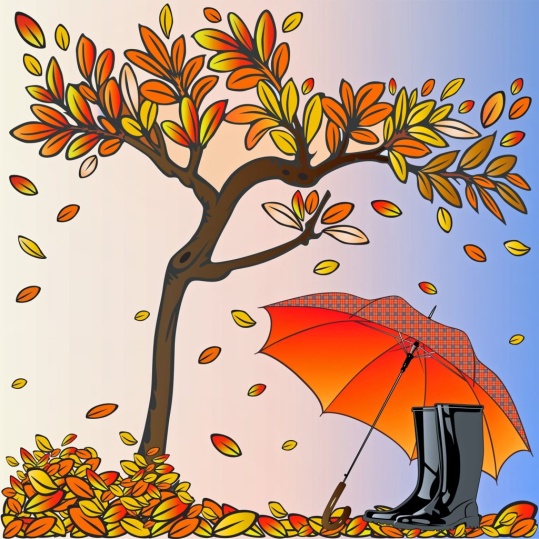 TEMATY KOMPLEKSOWE:Kapie, kropi, mży…Dbamy o zdrowie.Opiekujemy się zwierzętami. Tutaj rosły paprocie.ZAMIERZONE EFEKTY. DZIECKO :Wypowiada się na temat jesiennej pogody.Umie prowadzić kalendarz pogody. Zna dni tygodnia.Potrafi klasyfikować przedmioty według podanej cechy. Zna zasady zdrowego odżywiania.Wie, na czym polega zdrowy styl życia.Zna pojęcie „para”. Układa historyjkę obrazkową. Określa kierunki i położenie przedmiotów w przestrzeni. Dzieli słowa na sylaby. Próbuje dokonać syntezy słów. Koloruje według podanego kodu. Układa zagadkę. 